Comité de Normas Técnicas de la OMPI (CWS)Séptima sesiónGinebra, 1 a 5 de julio de 2019EXAMEN DEL PROGRAMA DE TRABAJO Y DE LA LISTA DE TAREAS DEL CWSDocumento preparado por la Oficina Internacional	En su sexta sesión, celebrada en 2018, el Comité de Normas Técnicas de la OMPI (CWS) aprobó la lista de tareas que figura en el Anexo I del documento CWS/6/32 y pidió a la Secretaría que actualizara la lista de tareas para incorporar los acuerdos a los que había llegado en dicha sesión (véanse los párrafos 189 a 191 del documento CWS/6/34).  Basándose en estos acuerdos, la Secretaría preparó una nueva lista revisada de tareas, reproducida en el Anexo del presente documento, para que fuera examinada por el CWS. 	Para cada tarea, en el Anexo figura la siguiente información: descripción, responsable de la tarea/responsable del equipo técnico, medidas previstas, observaciones y, cuando procede, propuestas a los fines de que el CWS las examine y adopte una decisión al respecto. Cabe señalar que es posible que haya que revisar y poner al día la información correspondiente a ciertas tareas que figuran en el Anexo para reflejar los acuerdos que alcance el CWS en la presente sesión.	Se invita al CWS a: tomar nota del contenido del presente documento, yexaminar la lista de tareas que se reproduce en el Anexo del presente documento y acordar su versión definitiva al objeto de su incorporación en el programa de trabajo del CWS, en particular la de los acuerdos que se alcancen en la presente sesión.[Sigue el Anexo]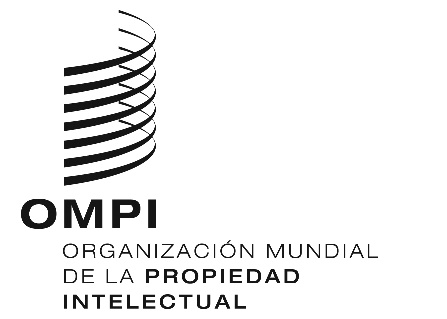 SCWS/7/27    CWS/7/27    CWS/7/27    ORIGINAL: INGLÉSORIGINAL: INGLÉSORIGINAL: INGLÉSfecha: 4 de junio de 2019 fecha: 4 de junio de 2019 fecha: 4 de junio de 2019 